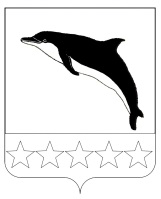 ПОСТАНОВЛЕНИЕАДМИНИСТРАЦИИ НЕБУГСКОГО СЕЛЬСКОГО ПОСЕЛЕНИЯ ТУАПСИНСКОГО РАЙОНАот 29.05.2020	                                                                                                 № 90с.НебугОб утверждении Положения о комиссии и состава комиссии по предупреждению и ликвидации чрезвычайных ситуаций и обеспечению пожарной безопасности населения Небугского сельского поселения Туапсинского районаВ соответствии с Федеральным законом от 6 октября 2003 г. № 131-ФЗ «Об общих принципах организации местного  самоуправления в Российской Федерации», Законом Краснодарского края 13 июля 1998 г. № 135 «О защите населения и территорий Краснодарского края от чрезвычайных ситуаций природного и техногенного характера», для организации и руководства проведения ликвидации чрезвычайных ситуаций и обеспечению пожарной безопасности населения Небугского сельского поселения Туапсинского района                       п о с т а н о в л я ю:1. Утвердить:1) Положение о комиссии по предупреждению и ликвидации чрезвычайных ситуаций и обеспечению пожарной безопасности населения Небугского сельского поселения Туапсинского района согласно приложению 1.2) Состав комиссии по предупреждению и ликвидации  чрезвычайных ситуаций и обеспечению пожарной безопасности населения на территории Небугского сельского поселения Туапсинского района согласно приложению 2.2. Отделу по ГО и ЧС, ЖКХ, транспорту и связи администрации Небугского сельского поселения Туапсинского района (Сувернев А.З.) ознакомить членов комиссии с настоящим постановлением. 3. Контроль за выполнением настоящего постановления оставляю за собой.4. Постановление вступает в силу со дня его подписания.ГлаваНебугского сельского поселенияТуапсинского  района                                                                           А.В. БересневПРИЛОЖЕНИЕ № 1УТВЕРЖДЕНОпостановлением администрацииНебугского сельского поселенияТуапсинского  районаот 29.05.2020 № 90ПОЛОЖЕНИЕо комиссии по предупреждению и ликвидации чрезвычайных ситуаций и обеспечению пожарной безопасности населения Небугского сельского поселения Туапсинского района1. Общие положенияКомиссия администрации Небугского сельского поселения по предупреждению и ликвидации чрезвычайных ситуаций и обеспечению пожарной безопасности является координационным органом, образованным для обеспечения согласованности действий администрации Небугского сельского поселения, предприятий, учреждений и организаций, расположенных на территории Небугского сельского поселения, в целях реализации единой государственной политики в области предупреждения и ликвидации чрезвычайных ситуаций природного и техногенного характера (далее - чрезвычайные ситуации) и обеспечения пожарной безопасности.Комиссия руководствуется в своей деятельности Конституцией Российской Федерации, федеральными конституционными законами, федеральными законами, указами и распоряжениями Президента Российской  Федерации, постановлениями и распоряжениями Правительства Российской Федерации и иными нормативными актами Российской Федерации нормативными правовыми актами Краснодарского края и настоящим положением.Положение о Комиссии и её состав утверждается постановлением администрации Небугского сельского поселения.Руководство деятельностью Комиссии осуществляет глава администрации Небугского сельского поселения, который является  председателем Комиссии. В период отсутствия председателя Комиссии исполнение его обязанностей возлагаются на заместителя председателя комиссии.2. Основные задачи КомиссииОсновными задачами Комиссии является:а) разработка предложений по реализации единой государственной политики в области предупреждения, ликвидации чрезвычайных ситуаций и  обеспечения пожарной безопасности;б) координация деятельности органов управления и сил Небугского сельского поселения звена Краснодарской территориальной подсистемы и  иной государственной системы предупреждения и ликвидации  чрезвычайных ситуаций;в) обеспечение согласованности действий организаций, предприятий и учреждений при решении вопросов в области предупреждения и ликвидации чрезвычайных ситуаций и обеспечения пожарной безопасности;г) рассмотрение вопросов о привлечении сил и средств гражданской обороны к организации и проведению мероприятий по предотвращению и ликвидации чрезвычайных ситуаций в порядке, установленном федеральным и краевым законодательством.3. Функции КомиссииКомиссия с целью выполнения возложенных на нее задач осуществляет следующие функции:а) рассматривает в пределах своей компетенции вопросы в области предупреждения, ликвидации чрезвычайных ситуаций и обеспечения  пожарной безопасности, и вносит в установленном порядке на рассмотрение  главой Небугского сельского поселения соответствующие предложения;б) разрабатывает предложения по совершенствованию нормативных правовых актов Небугского сельского поселения и иных нормативных документов в области предупреждения и ликвидации чрезвычайных ситуаций, обеспечении пожарной безопасности;в) рассматривает прогнозы чрезвычайных ситуаций на территории   Небугского сельского поселения, организует разработку и реализацию мер, направленных на предупреждение и ликвидацию чрезвычайных ситуаций и обеспечение пожарной безопасности;г) участвует в разработке и реализации целевых программ в области предупреждения и ликвидации чрезвычайных ситуаций и обеспечения пожарной безопасности;д) организует разработку и осуществление мер по проведению согласованной научно-технической политики в области развития сил и средств Небугского сельского поселения Краснодарской территориальной подсистемы или иной государственной системы предупреждения и ликвидации чрезвычайных ситуаций;4. Полномочия Комиссии.Комиссия в пределах своей компетенции имеет право:а) запрашивать у организаций, предприятий и учреждений, общественных объединений необходимые материалы и информацию;б) заслушать на своих заседаниях должностных лиц организаций, предприятий и учреждений, общественных объединений, расположенных на территории Небугского сельского поселения;в) заслушать на своих заседаниях информацию о соответствии занимаемым должностям руководителей и должностных лиц в случае невыполнения ими обязанностей по защите населения и территорий от чрезвычайных ситуаций или непринятия мер по обеспечению готовности сил средств, предназначенных для предупреждения и ликвидации чрезвычайных ситуаций и обеспечения пожарной безопасности;г) привлекать для участия в своей работе представителей организаций, предприятий и учреждений, общественных объединений по согласованию с их руководителями;д) создавать рабочие группы из числа специалистов администрации и представителей заинтересованных организаций по направлениям деятельности миссии, определять в установленном порядке полномочия и порядок работы этих групп по согласованию с их руководителями;е) вносить в установленном порядке в администрацию Небугского сельского поселения предложения по вопросам, требующим решения главы Небугского сельского поселения Туапсинского района.5. Организация работы Комиссии.Председатель руководит деятельностью Комиссии и несёт ответственность за выполнение возложенных на неё задач.Комиссия осуществляет свою деятельность в соответствии с планом, принимаемым на заседании Комиссии и утверждаемым ее председателем.Заседания Комиссии проводятся по мере необходимости, но не реже одного раза в квартал.Заседание Комиссии проводит ее председатель или, по его поручению, заместитель.Заседание Комиссии считается правомочным, если на нём присутствует менее половины ее членов.Члены Комиссии принимают участие в ее заседаниях без права замены. В случае отсутствия члена Комиссии на заседании, он имеет право представить свои мнения по рассматриваемым вопросам в письменной форме.Подготовка материалов к заседанию Комиссии осуществляется планами местного самоуправления Небугского сельского поселения, к сфере ведения которых относятся вопросы, включенные в повестку для заседания, материалы должны быть представлены в Комиссию не позднее, чем за 10 дней до даты проведения заседания.Решения Комиссии принимаются простым большинством голосов присутствующих на заседании членов Комиссии. В случае равенства голосов решающим является голос председателя Комиссии.Решения Комиссии оформляется в виде протоколов, которые подписываются председателем Комиссии или его заместителем, председательствующим на заседании.Решения Комиссии, принимаемые в соответствии с ее компетенцией, являются обязательными для исполнения организациями, предприятиями и учреждениями, расположенными на территории Небугского сельского поселения,  независимо от их организационно-правовой формы.Ведущий специалист отдела по ГО и ЧС,ЖКХ, транспорту и связи администрацииНебугского сельского поселения Туапсинского района                                                                           А.З. СуверневПРИЛОЖЕНИЕ № 2УТВЕРЖДЕНпостановлением администрацииНебугского сельского поселенияТуапсинского  районаот 29.05.2020 № 90СОСТАВкомиссии по предупреждению и ликвидации чрезвычаиных ситуаций и обеспечению пожарной безопасности населения на территорииНебугского сельского поселения Туапсинского районаВедущий специалист отдела по ГО и ЧС,ЖКХ, транспорту и связи администрацииНебугского сельского поселения Туапсинского района                                                                           А.З. СуверневБересневАртем Викторович-глава Небугского сельского поселения Туапсинского района, председатель комиссииКаширскийНиколай Николаевич-заместитель главы Администрации Небугского сельского поселения Туапсинского района,заместитель председателя комиссииСувернев Алексей Зортиевич-ведущий специалист отдела ГО и ЧС, ЖКХ, транспорта и связи администрации Небугского сельского поселения Туапсинского района,секретарь комиссииЧлены комиссии:Ткаченко Ирина Евгеньевна-начальник отдела по социальным, общим и организационно-правовым вопросам администрации Небугского сельского поселения Туапсинского районаЗамчаловаОльга Сергеевна-начальник отдела финансирования и экономики администрации Небугского сельского поселения Туапсинского районаСинчилоСергей Кузьмич-директор МУП «ЖКХ Небугского сельского поселения Туапсинского районаШтраусВладимир Николаевич- начальник МКУ «Центр развития муниципальной собственности»ШешуковСтанислав Владимирович-заместитель начальника МКУ «Центр развития муниципальной собственности»МиланкоНадежда Анатольевна- заместитель начальника МКУ «Центр развития личности»КокоринаИрина Игоревна- начальник МКУ «Централизованная бухгалтерия»БезуглаяНаталья Васильевна- начальник МКУК «Небугская ЦКС»ШишкинаНина Германовна-начальник отдела имущественных отношений и землепользования и администрации Небугского сельского поселения Туапсинского районаКибальникВладимир Николаевич-ВРИО начальника полиции с. Агой ОМВД России по Краснодарскому краю в Туапсинском районеЮвицаАлександр Александрович-атаман Небугского хуторского казачьего обществаСтамбулджиСергей Сергеевич-начальник ПЧ-67 по охране пос. Тюменский ФГКУ 6 отряд ФПС по Краснодарскому краю